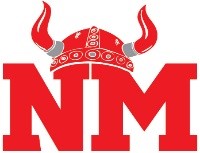 American History IInstructor Name: K. Edwards	Semester/Year:  2015-2016Telephone:  (980) 343-3840Website: www.edwardsamerican1.weebly.comEmail: karal.edwards@cms.k12.nc.usCourse Topics and Skills Semester Two:A New Nation (1781-1850)Launching a New Nation (1789-1816)Balancing Nationalism and Sectionalism (1815-1840)Reforming American Society (1820-1850)An Era of Growth and Disunion (1825-1877)Expanding Markets and Moving West (1825-1847)The Union in Peril (1850-1861)The Civil War (1861-1865)Reconstruction and its Effects (1865-1877)Grading Policy Formal (70%): Tests, Projects, Essayseverything will be of equal value in this categoryInformal (30%): Classwork, Homework, Quizzes everything will be of equal value in this category